ОТДЕЛЕНИЕ МУНИЦИПАЛЬНОГО АВТОНОМНОГО ОБЩЕОБРАЗОВАТЕЛЬНОГО УЧРЕЖДЕНИЯ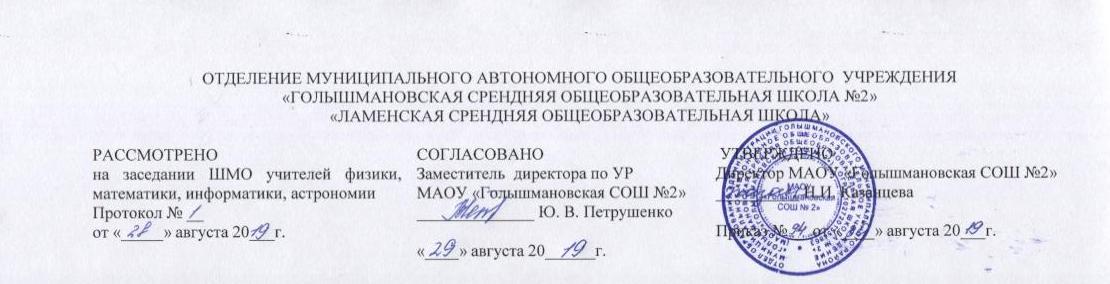 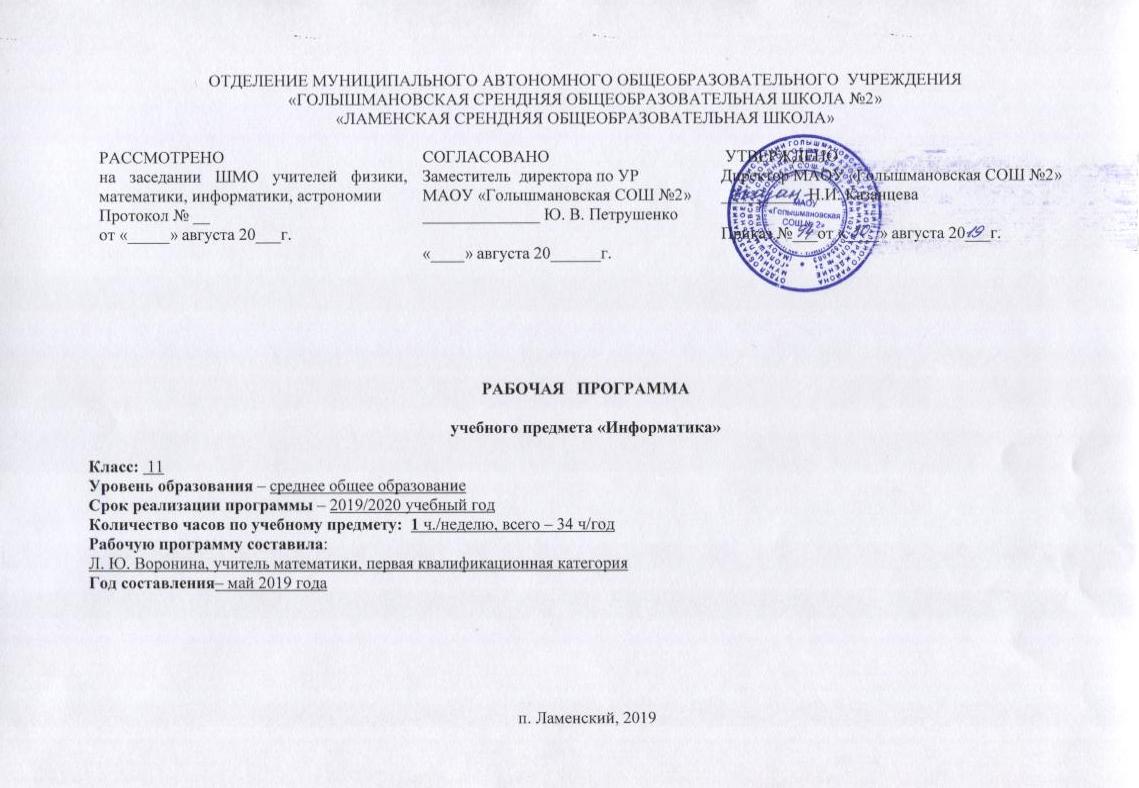 «ГОЛЫШМАНОВСКАЯ СРЕНДНЯЯ ОБЩЕОБРАЗОВАТЕЛЬНАЯ ШКОЛА № 2»«ЛАМЕНСКАЯ СРЕДНЯЯ ОБЩЕОБРАЗОВАТЕЛЬНАЯ ШКОЛА»РАБОЧАЯ   ПРОГРАММАучебного предмета «Информатика»Класс:  11Уровень образования – среднее общее образование Срок реализации программы – 2019/2020 учебный годКоличество часов по учебному предмету:  1 ч./неделю, всего – 34 ч/годРабочую программу составила: Л. Ю. Воронина, учитель математики, первая квалификационная категорияГод составления– май 2019 годап. Ламенский, 2019ПОЯСНИТЕЛЬНАЯ  ЗАПИСКАк рабочей программе  по информатике,11 классРабочая программа по информатике для 11 класса  (базовый уровень) разработана на основе следующих документов:Федерального Закона от 29.12.12 № 273-ФЗ «Об образовании в Российской Федерации»; приказа Министерства образования и науки Российской Федерации от 05 марта 2004 г. № 1089 «Об утверждении федерального компонента государственного стандарта образования»; авторской программы общеобразовательного курса (базового уровня) для 10-11 классов «Информатика и информационные технологии» Семакина И.Г.Изучение информатики и информационных технологий в старшей школе на базовом уровне направлено на достижение следующих целей:освоение системы базовых знаний, отражающих вклад информатики в формирование современной научной картины мира, роль информационных процессов в обществе, биологических и технических системах;овладение умениями применять, анализировать, преобразовывать информационные модели реальных объектов и процессов, используя при этом информационные и коммуникационные технологии (ИКТ), в том числе при изучении других школьных дисциплин;развитие познавательных интересов, интеллектуальных и творческих способностей путем освоения и использования методов информатики и средств ИКТ при изучении различных учебных предметов;воспитание ответственного отношения к соблюдению этических и правовых норм информационной деятельности; приобретение опыта использования информационных технологий в индивидуальной и коллективной учебной и познавательной, в том числе проектной деятельности.Изучение предмета информатики и информационных технологий  способствует решению следующих задач:обеспечить преемственность курса информатики основной и старшей школы (типовые задачи – типовые программные средства в основной школе; нетиповые задачи – типовые программные средства в рамках базового уровня старшей школы);систематизировать знания в области информатики и информационных технологий, полученные в основной школе, и углубить их с учетом выбранного профиля обучения;заложить основу для дальнейшего профессионального обучения, поскольку современная информационная деятельность носит, по преимуществу, системный характер;сформировать необходимые знания и навыки работы с информационными моделями и технологиями, позволяющие использовать их при изучении других предметов. Согласно Федеральному базисному учебному плану для образовательных учреждений РФ для обязательного  изучения информатики и ИКТ   на этапе среднего (полного) общего образования:-  в 11 классе отводится 34 часа из расчета 1 часа в неделю.  Плановых практических работ – 11, зачёт - 1ТРЕБОВАНИЯ К УРОВНЮ ПОДГОТОВКИ ВЫПУСКНИКОВВ результате изучения информатики на базовом уровне ученик должензнать/пониматьназначение информационных систем, состав информационных систем, разновидности информационных системчто такое гипертекст, гиперссылка, средства, существующие в текстовом процессоре, для организации документа с гиперструктурой (оглавления, указатели, закладки, гиперссылки)назначение коммуникационных и информационных служб Интернетаосновные понятия WWW: web-страница, web-сервер, web-сайт, web-браузер, HTTP-протокол, URL-адресосновы поиска информациикакие существуют средства для создания web -страниц, в чем состоит проектирование web-сайтачто такое ГИС, области приложения ГИС, как устроена ГИС, приемы навигации в ГИСчто такое база данных (БД), какие модели данных используются в БДосновные понятия реляционных БД: запись, поле, тип поля, главный ключопределение и назначение СУБДосновы организации многотабличной БДчто такое математическая модель, формы представления зависимостей между величинамидля решения каких практических задач используется статистика;что такое регрессионная модель, как происходит прогнозирование по регрессионной моделичто такое корреляционная зависимость, что такое коэффициент корреляциичто такое оптимальное планирование; что такое ресурсы; как в модели описывается ограниченность ресурсовчто такое стратегическая цель планирования; какие условия для нее могут быть поставленыв чем состоит задача линейного программирования для нахождения оптимального планачто такое информационные ресурсы обществаиз чего складывается рынок информационных ресурсовчто относится к информационным услугамв чем состоят основные черты информационного обществапричины информационного кризиса и пути его преодолениякакие изменения в быту, в сфере образования будут происходить с формированием информационного обществаосновные законодательные акты в информационной сфересуть Доктрины информационной безопасности Российской Федерацииуметьавтоматически создавать оглавление документаорганизовывать внутренние и внешние связи в текстовом документе.работать с электронной почтойизвлекать данные из файловых архивовосуществлять поиск информации в Интернете с помощью поисковых каталогов и указателей.создать несложный web-сайт с помощью MS Wordосуществлять поиск информации в общедоступной ГИСсоздавать и обрабатывать многотабличную БД средствами конкретной СУБДиспользуя табличный процессор строить регрессионные модели заданных типоввычислять коэффициент корреляционной зависимости между величинами с помощью табличного процессорарешать задачу оптимального планирования (линейного программирования) с небольшим количеством плановых показателей с помощью табличного процессорасоблюдать основные правовые и этические нормы в информационной сфере деятельности.СОДЕРЖАНИЕ  УЧЕБНОГО  ПРЕДМЕТА «ИНФОРМАТИКА И ИКТ»1. Информационные системы и базы данных – 10 час.Текст как информационный объект. Автоматизированные средства и технологии организации текста. Основные приемы преобразования текстов. Гипертекстовое представление информации. Интернет как глобальная информационная система. World Wide Web –всемирная паутина. Средства поиска данных в Интернете. Web-сайт – гиперструктура данных.  Основы языка гипертекстовой разметки документов.(HTML). Создание структуры  Web-страницы. Форматирование текста. Вставка изображений. Гиперссылки на Web-страницах. Списки на Web-страницах. Формы  на Web-страницах.  Геоинформационные системы. База данных – основа информационной системы. Системы управления базами данных. Создание, ведение и использование баз данных при решении учебных и практических задач. Проектирование многотабличной базы данных. Запросы как приложения информационной системы. Логические условия выбора данных. 2. Интернет – 10 час.Локальные и глобальные компьютерные сети. Интернет- как глобальная информационная система. Аппаратные и программные средства организации компьютерных сетей.  Система адресация в Интернете, каналы связи. Протоколы TCP и IP. Службы Интернета Службы передачи файлов. WWW и Web-2-сервисы. Веб-сайт, понятие языка разметки гипертекста, визуальные HTML-редакторы.3. Информационное моделирование – 11 час.Статистика и статистические данные. Использование основных методов информатики и средств ИКТ при анализе процессов в обществе, природе и технике. Оценка адекватности модели объекту и целям моделирования (на примерах задач различных предметных областей). Динамические (электронные) таблицы как информационные объекты. Использование электронных таблиц для обработки числовых данных. Регрессионная модель. Метод наименьших квадратов. Прогнозирование по Регрессионной модели.Моделирование корреляционных зависимостей. Построение информационной модели для решения поставленной задачи. Оценка адекватности модели объекту и целям моделирования (на примерах задач различных предметных областей). Корреляционные зависимости между величинами. Корреляционный анализ. Построение регрессионной модели и вычисление коэффициента корреляции. Построение информационной модели для решения поставленной задачи. Оценка адекватности модели объекту и целям моделирования (на примерах задач различных предметных областей).3. Социальная информатика – 3 час.Информационные ресурсы. Информационное общество. Графические информационные объекты. Средства и технологии работы с графикой. Создание и редактирование графических информационных объектов средствами графических редакторов, систем презентационной и анимационной графики. Правовое регулирование в информационной сфере. Проблема информационной безопасности.ТЕМАТИЧЕСКОЕ  ПЛАНИРОВАНИЕКАЛЕНДАРНО-ТЕМАТИЧЕСКОЕ ПЛАНИРОВАНИЕучебного предмета «Информатика»Класс:  11 классУчитель:  Воронина Лариса ЮрьевнаУчебный год:  2019/2020учебный годп. Ламенский, 2019КАЛЕНДАРНО-ТЕМАТИЧЕСКОЕ ПЛАНИРОВАНИЕЛист корректировки рабочей программы учителя _________________________________  по предмету _______________________на 2019/2020 учебный годРАССМОТРЕНОна заседании ШМО учителей физики, математики, информатики, астрономииПротокол № __от «_____» августа 20___г.СОГЛАСОВАНОЗаместитель  директора по УРМАОУ «Голышмановская СОШ №2»______________ Ю. В. Петрушенко«____» августа 20______г.  УТВЕРЖДЕНОДиректор МАОУ «Голышмановская СОШ №2»__________ Н.И. КазанцеваПриказ №___от «____» августа 20___г.№ п/п раздела (тем) Название раздела (темы)Количество часов отводимых на освоение темыВ том числеВ том числе№ п/п раздела (тем) Название раздела (темы)Количество часов отводимых на освоение темыПрактические работыКонтрольные работы1Информационные системы и базы данных1092Интернет1083Информационное моделирование1174Социальная информатика3Итоговый контрольВсего34241СОГЛАСОВАНОЗаместитель директора по УРМАОУ «Голышмановская СОШ №2»________________     Ю. В. Петрушенко  «____» _______________ 20_____г. Приложение №___ к Рабочей программе учителя утвержденной приказом директора по школе от «__» _______20______ № _______№ урокаДата по плануДата по плануДата по фактуТема урокаТема урокаТема урокаВиды деятельности(элементы содержания. Контроль)Планируемые результатыПланируемые результатыИнформационные системы и базы данных – 10 чИнформационные системы и базы данных – 10 чИнформационные системы и базы данных – 10 чИнформационные системы и базы данных – 10 чИнформационные системы и базы данных – 10 чИнформационные системы и базы данных – 10 чИнформационные системы и базы данных – 10 чИнформационные системы и базы данных – 10 чИнформационные системы и базы данных – 10 чИнформационные системы и базы данных – 10 чСистемный анализ (§1-§4) - 3 чСистемный анализ (§1-§4) - 3 чСистемный анализ (§1-§4) - 3 чСистемный анализ (§1-§4) - 3 чСистемный анализ (§1-§4) - 3 чСистемный анализ (§1-§4) - 3 чСистемный анализ (§1-§4) - 3 чСистемный анализ (§1-§4) - 3 чСистемный анализ (§1-§4) - 3 чСистемный анализ (§1-§4) - 3 ч1Техника безопасности.Что такое система? Модели систем.Система. Состав системы. Подсистема. Системный эффект. Структура в системе. Системный анализ. Модель «чёрного ящика». Структурная модель системы.Фронтальный опросСистема. Состав системы. Подсистема. Системный эффект. Структура в системе. Системный анализ. Модель «чёрного ящика». Структурная модель системы.Фронтальный опросСистема. Состав системы. Подсистема. Системный эффект. Структура в системе. Системный анализ. Модель «чёрного ящика». Структурная модель системы.Фронтальный опросЗнать основные понятия системологии: система, структура, системный эффект, подсистема; основные свойства систем; что такое «системный подход» в науке и практикеУметь приводить примеры систем (в быту, в природе, в науке и пр.); выделять подсистемы в заданных объектахВладение навыками познавательной рефлексии как осознания совершаемых действий и мыслительных процессов, их результатов и оснований, границ своего знания и незнания2Пример структурной модели предметной области. Практическая работа № 1.1. «Модели систем».Построение структурной модели: предметная область моделирования; иерархическая структура данных; необходимый набор параметров; таблицы; связь между таблицами. Практическая работа.Построение структурной модели: предметная область моделирования; иерархическая структура данных; необходимый набор параметров; таблицы; связь между таблицами. Практическая работа.Построение структурной модели: предметная область моделирования; иерархическая структура данных; необходимый набор параметров; таблицы; связь между таблицами. Практическая работа.Знать: этапы построения структурной модели предметной области, основные признаки ИС, области применения ИСУметь представлять информационные модели в графической и табличной формахОсознавать важность использования ИС в информационном обществе, возможность получения профессии связанной с применением ИТ.3Что такое информационная система. Практическая работа № 1.2. «Проектные задания по системологии».Информационная система (ИС); область применения ИС; АСУ; экспертные системы.Защита рефератов.Информационная система (ИС); область применения ИС; АСУ; экспертные системы.Защита рефератов.Информационная система (ИС); область применения ИС; АСУ; экспертные системы.Защита рефератов.Знать этапы системного анализаУметь самостоятельно разрабатывать структурные модели с помощью различных приложений и сервисов ИнтернетаФормирование навыков системного анализа, построения структурных схем и графов классификаций. Возможность применения навыков в будущей профессии.Базы данных (§5-§9) - 7 чБазы данных (§5-§9) - 7 чБазы данных (§5-§9) - 7 чБазы данных (§5-§9) - 7 чБазы данных (§5-§9) - 7 чБазы данных (§5-§9) - 7 чБазы данных (§5-§9) - 7 чБазы данных (§5-§9) - 7 чБазы данных (§5-§9) - 7 чБазы данных (§5-§9) - 7 ч4База данных – основа информационной системы. Практическая работа № 1.3. «Знакомство с СУБД LibreOffice Base».База данных (БД). Виды БД. СУБД.Практическая работа.База данных (БД). Виды БД. СУБД.Практическая работа.База данных (БД). Виды БД. СУБД.Практическая работа.Знать что такое база данных (БД); основные понятия реляционных БД: запись, поле, тип поля, главный ключ; определение и назначение СУБД Уметь определять тип базы данных; приводить примеры реляционных баз данных; задавать вопросы, строить понятные для партнера высказывания, проявлять активность в решении познавательных задач.Понимать, что базы данных являются главным инструментом для структурированного хранения и обработки связанных данных; что основой любой базы данных являются табличные модели.5Проектирование многотабличной базы данных.Табличная форма модели данных. Отношения и связи. Целостность данных. Работа в малых группах.Табличная форма модели данных. Отношения и связи. Целостность данных. Работа в малых группах.Табличная форма модели данных. Отношения и связи. Целостность данных. Работа в малых группах.Знать основы организации и этапы создания многотабличной БД с помощью реляционной СУБД; типы отношений и связей в реляционной БД.Уметь проектировать многотабличную БД средствами конкретной СУБД; осуществлять коллективное взаимодействие для создания баз данных. Способность увязать учебное содержание с собственным жизненным опытом; стремление к освоению новых навыков использования компьютера для сбора, хранения и обработки информации.6Создание базы данных. Практическая работа № 1.4. Создание базы данных «Приёмная комиссия».Структура БД. Ввод данных.Практическая работа.Структура БД. Ввод данных.Практическая работа.Структура БД. Ввод данных.Практическая работа.Знать этапы создания БД, осуществлять выбор СУБД для конкретной задачиУметь создавать многотабличную БД средствами конкретной СУБД; распределять обязанности по созданию таблиц внутри группы при сетевом взаимодействии в онлайн-офисе. Способность увязать учебное содержание с собственным жизненным опытом; стремление к освоению новых навыков использования компьютера для моделирования. Рефлексия и оценка результатов работы.7Создание базы данных. Практическая работа № 1.5. Проектные задания на самостоятельную разработку базы данных.Построение структуры таблиц и установка связей. Ввод данных в таблицы.Практическая работа.Построение структуры таблиц и установка связей. Ввод данных в таблицы.Практическая работа.Построение структуры таблиц и установка связей. Ввод данных в таблицы.Практическая работа.Знать этапы создания БД, осуществлять выбор СУБД для конкретной задачиУметь создавать многотабличную БД средствами конкретной СУБД; распределять обязанности по созданию таблиц внутри группы при сетевом взаимодействии в онлайн-офисе. Способность увязать учебное содержание с собственным жизненным опытом; стремление к освоению новых навыков использования компьютера для моделирования. Рефлексия и оценка результатов работы.8Запросы как приложения информационной системы.Практическая работа № 1.6. «Реализация простыз запросов в режиме дизайна (конструктора запросов)»Запрос  на выборку. Средства формирования запросов: Конструктор запросов, структурированный язык запросов.Практическая работа.Запрос  на выборку. Средства формирования запросов: Конструктор запросов, структурированный язык запросов.Практическая работа.Запрос  на выборку. Средства формирования запросов: Конструктор запросов, структурированный язык запросов.Практическая работа.Знать структуру команды запроса на выборку данных из БД; организацию запроса на выборку в многотабличной БДУметь реализовывать простые запросы на выборку данных в конструкторе запросов; осуществлять совместную деятельность в сетевых БД.Формирование учебно-познавательного интереса к новому учебному материалу и способам решения новой задачи.9Логические условия выбора данных. Практическая работа № 9 «Создание отчётов»Условия выбора. Логические величины, выражения, операции. Табличная форма представления условия выбора.Практическая работаУсловия выбора. Логические величины, выражения, операции. Табличная форма представления условия выбора.Практическая работаУсловия выбора. Логические величины, выражения, операции. Табличная форма представления условия выбора.Практическая работаЗнать основные логические операции, используемые в запросах; правила представления условия выборки на языке запросов и в конструкторе запросовУметь реализовывать запросы со сложными условиями выборкиОсмысление и конкретизация терминов, понятий, осознание ценности технологии работы с СУБД.10Контроль знаний по теме "Информационные системы и базы данных"Выполнение тестовых заданий различных уровней сложностиВыполнение тестовых заданий различных уровней сложностиВыполнение тестовых заданий различных уровней сложностиЗнание терминов, понятий, технологии работы с СУБД.Уметь осуществлять отбор данных с помощью фильтров; анализировать данные в реляционных БД; применять полученные знания для решения КИМ ЕГЭ.Осмысление и конкретизация терминов, понятий, осознание ценности технологии работы с СУБД; самооценка личных знаний; желание совершенствовать свои знания, умения и навыки.Проект для самостоятельного выполненияПрактическая работа № 1.7. «Расширенные базы данных «Приёмная комиссия». Работа с формой»Практическая работа № 1.7. «Расширенные базы данных «Приёмная комиссия». Работа с формой»Практическая работа № 1.7. «Расширенные базы данных «Приёмная комиссия». Работа с формой»Практическая работа № 1.7. «Расширенные базы данных «Приёмная комиссия». Работа с формой»Проект для самостоятельного выполненияПрактическая работа № 1.8. «Реализация сложных запросов в базе данных «Приёмная комиссия».Практическая работа № 1.8. «Реализация сложных запросов в базе данных «Приёмная комиссия».Практическая работа № 1.8. «Реализация сложных запросов в базе данных «Приёмная комиссия».Практическая работа № 1.8. «Реализация сложных запросов в базе данных «Приёмная комиссия».Интернет – 10 чИнтернет – 10 чИнтернет – 10 чИнтернет – 10 чИнтернет – 10 чИнтернет – 10 чИнтернет – 10 чИнтернет – 10 чИнтернет – 10 чИнтернет – 10 чОрганизация и услуги Интернета (§10-§12)- 3 чОрганизация и услуги Интернета (§10-§12)- 3 чОрганизация и услуги Интернета (§10-§12)- 3 чОрганизация и услуги Интернета (§10-§12)- 3 чОрганизация и услуги Интернета (§10-§12)- 3 чОрганизация и услуги Интернета (§10-§12)- 3 чОрганизация и услуги Интернета (§10-§12)- 3 чОрганизация и услуги Интернета (§10-§12)- 3 чОрганизация и услуги Интернета (§10-§12)- 3 чОрганизация и услуги Интернета (§10-§12)- 3 ч11Организация глобальных сетей. Интернет как глобальная информационная система.Практическая работа № 2.1. Интернет. Работа с электронной почтой и телеконференциями.История развития глобальных сетей, аппаратные средства Интернета, система адресация в Интернете, каналы связи. Поэтапный контроль.Практическая работа.История развития глобальных сетей, аппаратные средства Интернета, система адресация в Интернете, каналы связи. Поэтапный контроль.Практическая работа.История развития глобальных сетей, аппаратные средства Интернета, система адресация в Интернете, каналы связи. Поэтапный контроль.Практическая работа.Сформированность представлений о компьютерных сетях и их роли в современном обществе; знаний базовых принципов организации и функционирования компьютерных сетей.Готовность и способность к самостоятельной информационно-познавательной деятельности, включая умение ориентироваться в различных источниках информации,
критически оценивать и интерпретировать информацию, получаемую из различных источниковСформированность толерантного сознания и поведения личности в поликультурном мире, готовности и способности вести диалог с другими людьми, достигать в нем взаимопонимания находить общие цели и сотрудничать для их достижения в сетевом информационном сообществе12Организация глобальных сетей. Интернет как глобальная  информационная система.Практическая работа № 2.2. Интернет. Работа с браузером. Просмотр web-страниц. Практическая работа № 2.3. Интернет. Сохранение загруженных web-страниц.Протоколы TCP и IP. Службы Интернета Службы передачи файлов. WWW и Web-2-сервисы.Практическая работа.Протоколы TCP и IP. Службы Интернета Службы передачи файлов. WWW и Web-2-сервисы.Практическая работа.Протоколы TCP и IP. Службы Интернета Службы передачи файлов. WWW и Web-2-сервисы.Практическая работа.Сформированность представлений о компьютерных сетях и их роли в современном обществе; знаний базовых принципов организации и функционирования компьютерных сетей.Готовность и способность к самостоятельной информационно-познавательной деятельности, включая умение ориентироваться в различных источниках информации,
критически оценивать и интерпретировать информацию, получаемую из различных источниковСформированность толерантного сознания и поведения личности в поликультурном мире, готовности и способности вести диалог с другими людьми, достигать в нем взаимопонимания находить общие цели и сотрудничать для их достижения в сетевом информационном сообществе13WordlWideWeb - Всемирная паутина.Практическая работа № 2.4. Интернет. Работа с поисковыми системами.Что такое WWW. Веб-страница,     Веб-сервер, протокол передачи гипертекста, браузер. Поисковая служба Интернета. Поисковые каталоги и указатели. Практическая работа.Что такое WWW. Веб-страница,     Веб-сервер, протокол передачи гипертекста, браузер. Поисковая служба Интернета. Поисковые каталоги и указатели. Практическая работа.Что такое WWW. Веб-страница,     Веб-сервер, протокол передачи гипертекста, браузер. Поисковая служба Интернета. Поисковые каталоги и указатели. Практическая работа.Знать основные понятия WWW: web-страница, web-сервер, web-сайт, web-браузер, HTTP-протокол, URL-адрес; что такое поисковый каталог: организацию, назначение; что такое поисковый указатель: организацию, назначение.Уметь работать с электронной почтой; извлекать данные из файловых архивов; осуществлять поиск информации в Интернете с помощью поисковых каталогов и указателей.Основы сайтостроения (§13-§15)- 7 чОсновы сайтостроения (§13-§15)- 7 чОсновы сайтостроения (§13-§15)- 7 чОсновы сайтостроения (§13-§15)- 7 чОсновы сайтостроения (§13-§15)- 7 чОсновы сайтостроения (§13-§15)- 7 чОсновы сайтостроения (§13-§15)- 7 чОсновы сайтостроения (§13-§15)- 7 чОсновы сайтостроения (§13-§15)- 7 чОсновы сайтостроения (§13-§15)- 7 ч14Инструменты для разработки сайтов.Веб-сайт, понятие языка разметки гипертекста, визуальные HTML-редакторы.Веб-сайт, понятие языка разметки гипертекста, визуальные HTML-редакторы.Веб-сайт, понятие языка разметки гипертекста, визуальные HTML-редакторы.Знать средства для создания web-траниц; смысл проектирования web-сайта; преимущества и недостатки HTML-редакторовСтруктурирование текстовой информации, создание аналитического обзора визуальных HTML-редакторов.Уметь  выбрать необходимые инструменты для конкретного задания15Создание сайта "Домашняя страница".Изучение интерфейса конструктора сайтов. Глобальные настройки страницы. Работа с текстом, вставка гиперссылок, просмотр и редактирование кода. Добавление изображений. Поэтапный контрольИзучение интерфейса конструктора сайтов. Глобальные настройки страницы. Работа с текстом, вставка гиперссылок, просмотр и редактирование кода. Добавление изображений. Поэтапный контрольИзучение интерфейса конструктора сайтов. Глобальные настройки страницы. Работа с текстом, вставка гиперссылок, просмотр и редактирование кода. Добавление изображений. Поэтапный контрольЗнать интерфейс KompoZer, параметры глобальных настроек страниц, правила набора, редактирования текстов и изображенийУметь самостоятельно определять цели и составлять планы; осуществлять, контролировать и корректировать свою деятельность; выбирать успешные стратегии16Создание сайтов.Практическая работа №  2.5. Разработка сайта "Моя семья", Практическая работа №  2.6. Разработка сайта "Животный мир"Создание сайтов. Практическая работа. Работа в группах.Создание сайтов. Практическая работа. Работа в группах.Создание сайтов. Практическая работа. Работа в группах.Знать интерфейс KompoZer, параметры глобальных настроек страниц, правила набора, редактирования текстов и изображений.Уметь самостоятельно осуществлять, контролировать и корректировать свою деятельность по разработке сайтов; сотрудничать со сверстниками в команде.17Создание таблиц на web-странице.Практическая работа № 2.7 Разработка сайта "Наш класс" (начало)Приемы вставки таблиц, изменение свойств. Выделение, объединение ячеек, добавление строк и столбцов. Изменение цвета фона ячеек и ширины столбцов. Поэтапный контрольПриемы вставки таблиц, изменение свойств. Выделение, объединение ячеек, добавление строк и столбцов. Изменение цвета фона ячеек и ширины столбцов. Поэтапный контрольПриемы вставки таблиц, изменение свойств. Выделение, объединение ячеек, добавление строк и столбцов. Изменение цвета фона ячеек и ширины столбцов. Поэтапный контрольЗнать последовательность действий и глобальных настроек для проектирования таблиц.Уметь самостоятельно планировать; самостоятельно осуществлять, контролировать и корректировать свою деятельность по встраиванию таблиц на страницы сайта.Владеть навыками познавательной рефлексии как осознания совершаемых действий и мыслительных процессов, их результатов и оснований, границ своего знания и незнания, новых познавательных задач и средств их достижения.18Создание таблиц на web-странице.Практическая работа № 2.7 Разработка сайта "Наш класс"Приемы вставки таблиц, изменение свойств. Выделение, объединение ячеек, добавление строк и столбцов. Изменение цвета фона ячеек и ширины столбцов.Практическая работа.Приемы вставки таблиц, изменение свойств. Выделение, объединение ячеек, добавление строк и столбцов. Изменение цвета фона ячеек и ширины столбцов.Практическая работа.Приемы вставки таблиц, изменение свойств. Выделение, объединение ячеек, добавление строк и столбцов. Изменение цвета фона ячеек и ширины столбцов.Практическая работа.Знать последовательность действий и глобальных настроек для проектирования таблиц.Уметь самостоятельно планировать; самостоятельно осуществлять, контролировать и корректировать свою деятельность по встраиванию таблиц на страницы сайта.Владеть навыками познавательной рефлексии как осознания совершаемых действий и мыслительных процессов, их результатов и оснований, границ своего знания и незнания, новых познавательных задач и средств их достижения.19Создание списков на web-странице.Практическая работа № 2.8. Проектные задания на разработку сайтов (начало).Типы списков, способы создания и изменения формата списка. Практическая работа по группам. Самоконтроль.Типы списков, способы создания и изменения формата списка. Практическая работа по группам. Самоконтроль.Типы списков, способы создания и изменения формата списка. Практическая работа по группам. Самоконтроль.Знать последовательность действий и глобальных настроек для встраивания списков разных типовУметь самостоятельно определять цели и составлять планы; самостоятельно осуществлять, контролировать и корректировать свою деятельностьГотовность и способность к самостоятельной информационно-познавательной деятельности.20Создание списков на web-странице. Практическая работа № 2.8. Проектные задания на разработку сайтов.Типы списков, способы создания и изменения формата списка. Защитой проектов.Типы списков, способы создания и изменения формата списка. Защитой проектов.Типы списков, способы создания и изменения формата списка. Защитой проектов.Знать последовательность действий и глобальных настроек для встраивания списков разных типовУметь самостоятельно определять цели и составлять планы; самостоятельно осуществлять, контролировать и корректировать свою деятельностьГотовность и способность к самостоятельной информационно-познавательной деятельности.Информационное моделирование – 11 чИнформационное моделирование – 11 чИнформационное моделирование – 11 чИнформационное моделирование – 11 чИнформационное моделирование – 11 чИнформационное моделирование – 11 чИнформационное моделирование – 11 чИнформационное моделирование – 11 чИнформационное моделирование – 11 чИнформационное моделирование – 11 ч21Компьютерное информационное моделирование.Модель. Материальная и информационная модель. Этапы моделирования.Поэтапный контрольМодель. Материальная и информационная модель. Этапы моделирования.Поэтапный контрольМодель. Материальная и информационная модель. Этапы моделирования.Поэтапный контрольЗнать: понятия: величина, имя величины, тип величины, значение величины; что такое математическая модель; формы представления зависимостей между величинами.Уметь: реализовывать простые запросы на выборку данных в конструкторе запросов; реализовывать запросы со сложными условиями выборки; реализовывать запросы с использованием вычисляемых полей (углубленный уровень); создавать отчеты (углубленный уровень).22Моделирование зависимостей между величинами.Величины. Зависимости. Основные свойства: имя, значение, тип.Поэтапный контрольВеличины. Зависимости. Основные свойства: имя, значение, тип.Поэтапный контрольВеличины. Зависимости. Основные свойства: имя, значение, тип.Поэтапный контрольЗнать: понятия: величина, имя величины, тип величины, значение величины; что такое математическая модель; формы представления зависимостей между величинами.Уметь: реализовывать простые запросы на выборку данных в конструкторе запросов; реализовывать запросы со сложными условиями выборки; реализовывать запросы с использованием вычисляемых полей (углубленный уровень); создавать отчеты (углубленный уровень).23Моделирование зависимостей между величинами.Математические модели. Табличные и графические модели. Динамическая модель.Математические модели. Табличные и графические модели. Динамическая модель.Математические модели. Табличные и графические модели. Динамическая модель.Знать: понятия: величина, имя величины, тип величины, значение величины; что такое математическая модель; формы представления зависимостей между величинами.Уметь: реализовывать простые запросы на выборку данных в конструкторе запросов; реализовывать запросы со сложными условиями выборки; реализовывать запросы с использованием вычисляемых полей (углубленный уровень); создавать отчеты (углубленный уровень).24Модели статистического прогнозирования.Статистика, прогнозирование. Метод наименьших квадратов. Поэтапный контроль.Статистика, прогнозирование. Метод наименьших квадратов. Поэтапный контроль.Статистика, прогнозирование. Метод наименьших квадратов. Поэтапный контроль.Знать: что такое регрессионная модель; как происходит прогнозирование по регрессионной модели.Уметь: используя табличный процессор строить регрессионные модели заданных типов; осуществлять прогнозирование (восстановление значения и экстраполяцию) по регрессионной модели.Знать, что такое статистика, регрессионная модель, статистические величины, экстраполяция; для чего используется метод наименьших квадратовУметь самостоятельно составлять планы; осуществлять, контролировать и корректировать учебную деятельность со статистическими данными; выбирать успешные стратегии для восстановления значений и экстраполяционных расчетов.25Прогнозирование по регрессионной модели в электронных таблицах. Практическая работа № 3.1. Получение регрессионных моделей.Регрессионные модели в электронных таблицах. Экстраполяция. Практическая работа. Поэтапный контроль.Регрессионные модели в электронных таблицах. Экстраполяция. Практическая работа. Поэтапный контроль.Регрессионные модели в электронных таблицах. Экстраполяция. Практическая работа. Поэтапный контроль.Знать: что такое регрессионная модель; как происходит прогнозирование по регрессионной модели.Уметь: используя табличный процессор строить регрессионные модели заданных типов; осуществлять прогнозирование (восстановление значения и экстраполяцию) по регрессионной модели.Знать, что такое статистика, регрессионная модель, статистические величины, экстраполяция; для чего используется метод наименьших квадратовУметь самостоятельно составлять планы; осуществлять, контролировать и корректировать учебную деятельность со статистическими данными; выбирать успешные стратегии для восстановления значений и экстраполяционных расчетов.26Практическая работа № 3.2. Прогнозирование в электронных таблицах.Прогнозирование по регрессионным моделям. Приёмы прогнозирования количественных характеристик системы.  Прогнозирование по регрессионным моделям. Приёмы прогнозирования количественных характеристик системы.  Прогнозирование по регрессионным моделям. Приёмы прогнозирования количественных характеристик системы.  Знать: что такое регрессионная модель; как происходит прогнозирование по регрессионной модели.Уметь: используя табличный процессор строить регрессионные модели заданных типов; осуществлять прогнозирование (восстановление значения и экстраполяцию) по регрессионной модели.Знать, что такое статистика, регрессионная модель, статистические величины, экстраполяция; для чего используется метод наименьших квадратовУметь самостоятельно составлять планы; осуществлять, контролировать и корректировать учебную деятельность со статистическими данными; выбирать успешные стратегии для восстановления значений и экстраполяционных расчетов.27Моделирование корреляционных зависимостей.Корреляционные зависимости, корреляционные анализ, коэффициент корреляции.  Фронтальный опросКорреляционные зависимости, корреляционные анализ, коэффициент корреляции.  Фронтальный опросКорреляционные зависимости, корреляционные анализ, коэффициент корреляции.  Фронтальный опросЗнать: что такое корреляционная зависимость; что такое коэффициент корреляции.Уметь: вычислять коэффициент корреляционной зависимости между величинами с помощью табличного процессора. 28Моделирование корреляционных зависимостей. Практическая работа № 3.4. Расчёт корреляционных зависимостей.Корреляционная  зависимость величин.  Способы вычисления коэффициента корреляции. Функция КОРРЕЛ.Практическая работа.Корреляционная  зависимость величин.  Способы вычисления коэффициента корреляции. Функция КОРРЕЛ.Практическая работа.Корреляционная  зависимость величин.  Способы вычисления коэффициента корреляции. Функция КОРРЕЛ.Практическая работа.Знать: что такое корреляционная зависимость; что такое коэффициент корреляции.Уметь: вычислять коэффициент корреляционной зависимости между величинами с помощью табличного процессора. 29Модели оптимального планированияОптимальное планирование. Целевая функция. Минимумы и максимумы. Математическое программирование. СамоконтрольОптимальное планирование. Целевая функция. Минимумы и максимумы. Математическое программирование. СамоконтрольОптимальное планирование. Целевая функция. Минимумы и максимумы. Математическое программирование. СамоконтрольЗнать: что такое оптимальное планированиечто такое ресурсы; как в модели описывается ограниченность ресурсов; что такое стратегическая цель планирования; какие условия для нее могут быть поставлены.Уметь: решать задачу оптимального планирования (линейного программирования) с небольшим количеством плановых показателей с помощью табличного процессора 30Практическая работа № 3.6. Решение задачи оптимального планирования.Построение оптимального плана методом линейного программирования.Практическая работа.Построение оптимального плана методом линейного программирования.Практическая работа.Построение оптимального плана методом линейного программирования.Практическая работа.Знать: что такое оптимальное планированиечто такое ресурсы; как в модели описывается ограниченность ресурсов; что такое стратегическая цель планирования; какие условия для нее могут быть поставлены.Уметь: решать задачу оптимального планирования (линейного программирования) с небольшим количеством плановых показателей с помощью табличного процессора 31Проекты для самостоятельного выполнения.Практическая работа № 3.3. Проектные задания на получение регрессионных зависимостей.Практическая работа № 3.5. Проектные задания по теме «Корреляционные зависимости»,Практическая работа № 3.7. Проектные задания по теме «Оптимальное планирование».Контрольное тестирование. Самостоятельная работа над проектами. Работа в группах.Контрольное тестирование. Самостоятельная работа над проектами. Работа в группах.Контрольное тестирование. Самостоятельная работа над проектами. Работа в группах.Знать какие существуют возможности у табличного процессора для решения задачи линейного программирования.Уметь решать задачу оптимального планирования (линейного программирования) с небольшим количеством плановых показателей с помощью табличного процессора («Поиск
решения» в Microsoft Excel).Осознание качества и уровня усвоения знаний, самооценка достигнутых результатов.Социальная  информатика – 3 часаСоциальная  информатика – 3 часаСоциальная  информатика – 3 часаСоциальная  информатика – 3 часаСоциальная  информатика – 3 часаСоциальная  информатика – 3 часаСоциальная  информатика – 3 часаСоциальная  информатика – 3 часаСоциальная  информатика – 3 часаСоциальная  информатика – 3 часа32Информационные ресурсыИнформационные ресурсы. Рынок ресурсов Фронтальный опросИнформационные ресурсы. Рынок ресурсов Фронтальный опросИнформационные ресурсы. Рынок ресурсов Фронтальный опрос Знать: что такое информационные ресурсы общества; что относится к информационным услугам- причины информационного кризиса и пути его преодоления; основные законодательные акты в информационной сфере.Уметь: соблюдать основные правовые и этические нормы в информационной сфере деятельности33Информационное обществоИнформационное общество Фронтальный опросИнформационное общество Фронтальный опросИнформационное общество Фронтальный опрос Знать: что такое информационные ресурсы общества; что относится к информационным услугам- причины информационного кризиса и пути его преодоления; основные законодательные акты в информационной сфере.Уметь: соблюдать основные правовые и этические нормы в информационной сфере деятельности34Правовое регулирование в информационной сфере. Проблема информационной безопасности.О правовой охране программ для ЭВМ, информация, авторское право Информационная безопасность Итоговый контрольО правовой охране программ для ЭВМ, информация, авторское право Информационная безопасность Итоговый контрольО правовой охране программ для ЭВМ, информация, авторское право Информационная безопасность Итоговый контроль Знать: что такое информационные ресурсы общества; что относится к информационным услугам- причины информационного кризиса и пути его преодоления; основные законодательные акты в информационной сфере.Уметь: соблюдать основные правовые и этические нормы в информационной сфере деятельностиКласс Название раздела, темыДата проведения по плануПричина корректировкиКорректирующие мероприятияДата проведения по факту